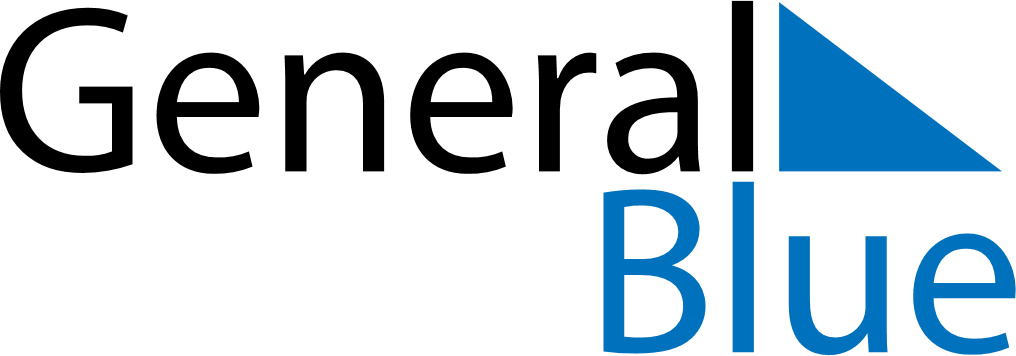 July 2023July 2023July 2023July 2023SpainSpainSpainSundayMondayTuesdayWednesdayThursdayFridayFridaySaturday12345677891011121314141516171819202121222324252627282829Santiago Apostol3031